Ref: SNx 1.1  Issue Date: Dec 2023
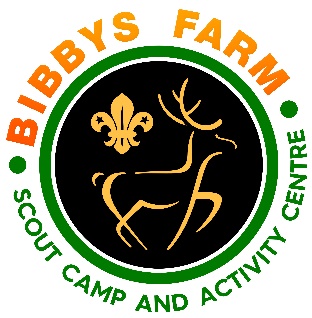 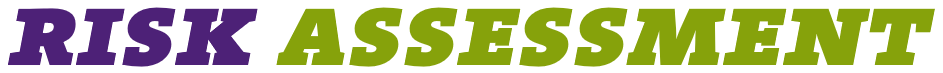 ClimbingNote: This risk assessment applies only to the indoor wall set up with top ropes. The auto belay tower is covered by a separate risk assessment.HazardAt RiskControl MeasuresSeverityLikelihoodRatingFurther ActionInjury caused by falls, falling objects or equipment failure.Any person involved with climbing activity and those spectators presentInstructor to be familiar with the site’s climbing Operating Procedures.313Adequately ControlledInjury caused by falls, falling objects or equipment failure.Any person involved with climbing activity and those spectators presentInstructors should hold the necessary authorisation under the Scout Association Adventurous Activity Permit Scheme or the appropriate National Governing Body Award.313Adequately ControlledInjury caused by falls, falling objects or equipment failure.Any person involved with climbing activity and those spectators presentA record of usage of climbing equipment is kept.111Adequately ControlledInjury caused by falls, falling objects or equipment failure.Any person involved with climbing activity and those spectators presentAll climbing equipment is inspected prior to use. Faulty or suspicious equipment is to be quarantined immediately until it is repaired or destroyed.313Adequately ControlledInjury caused by falls, falling objects or equipment failure.Any person involved with climbing activity and those spectators presentRecommended group size 8 up to a max of 12 
(Subject to number of instructors available )414Adequately ControlledInjury caused by falls, falling objects or equipment failure.Any person involved with climbing activity and those spectators presentProperly fitting harnesses must be worn. 414Adequately ControlledInjury caused by falls, falling objects or equipment failure.Any person involved with climbing activity and those spectators presentNovices must always wear helmets414Adequately ControlledInjury caused by falls, falling objects or equipment failure.Any person involved with climbing activity and those spectators presentSafety talks on inappropriate behaviour prior to start of activity.Participants awaiting their turn and other spectators should remain a safe distance away from the activity.326Adequately ControlledTransfer of infectious diseases such as COVID-19. Norovirus etcEveryonePPE such as masks and visors available upon request. Cleaning kits containing sanitising spray, paper wipes and hand gel available upon request.
Usage of above voluntary unless high rates when our procedures will require their use.3Low – 2High - 369Adequately ControlledStructure FailureParticipantsDaily visual inspections of structure carried out during set up.Detailed 3 monthly structure checks carried out and recorded. 
Areas of concerns to be inspected by technical expert.Annual inspection undertaken by competent person.144Adequately ControlledEntrapmentParticipantsLoose jewellery to be removed, long hair tied back and loose clothing to be secured.144§